от  22 июня  2020 года №31Об изменении одного вида разрешенного использования земельного участка на другой вид использования.На основании заявления Чугунова Э.В., вх. № 8 от 22.05.2020г. в соответствии  с Градостроительным  кодексом  Российской Федерации от 29.12.2004 г. №190 – ФЗ, Земельным кодексом Российской Федерации от 25.10.2001г. №136-ФЗ, Федеральным законом «Об общих принципах организации местного  самоуправления в Российской Федерации от 06.10.2003 №131-ФЗ,   Уставом Ардинской  сельской администрации, Положением  о публичных  слушаниях в Ардинскоей сельской  администрации,  рассмотрев  вопрос  об  изменении  вида разрешенного  использования  земельного  участка  с кадастровым  номером   12:03:6701001:110  по     адресу:  Республика  Марий Эл,    Килемарский район, д.  Паулкино, ул. Зеленая, д.4  Ардинская     сельская    администрация  п о с т а н о в л я е т:1.Изменить  вид   разрешенного   использования  с существующего  «под   административное здание» на  другой вид разрешенного использования «Магазины»   кадастровый     номер  земельного      участка 12:03:6701001:110 по адресу: д. Паулкино,  ул. Зеленая, д. 4  Килемарского района  Республики Марий Эл.2.Опубликовать настоящее постановление на официальном сайте администрации Ардинского сельского поселения в информационно - телекоммуникационной сети «Интернет».3.Контроль за исполнением настоящего постановления оставляю за собой.Глава  Ардинской сельской администрации 				        Е.Н.КоробейниковаАРДА ЯЛПОСЕЛЕНИЙЫНАДМИНИСТРАЦИЙ  АДМИНИСТРАЦИЯ АРДИНСКОГО СЕЛЬСКОГО ПОСЕЛЕНИЯПЫНЗАЛТЫШПОСТАНОВЛЕНИЕ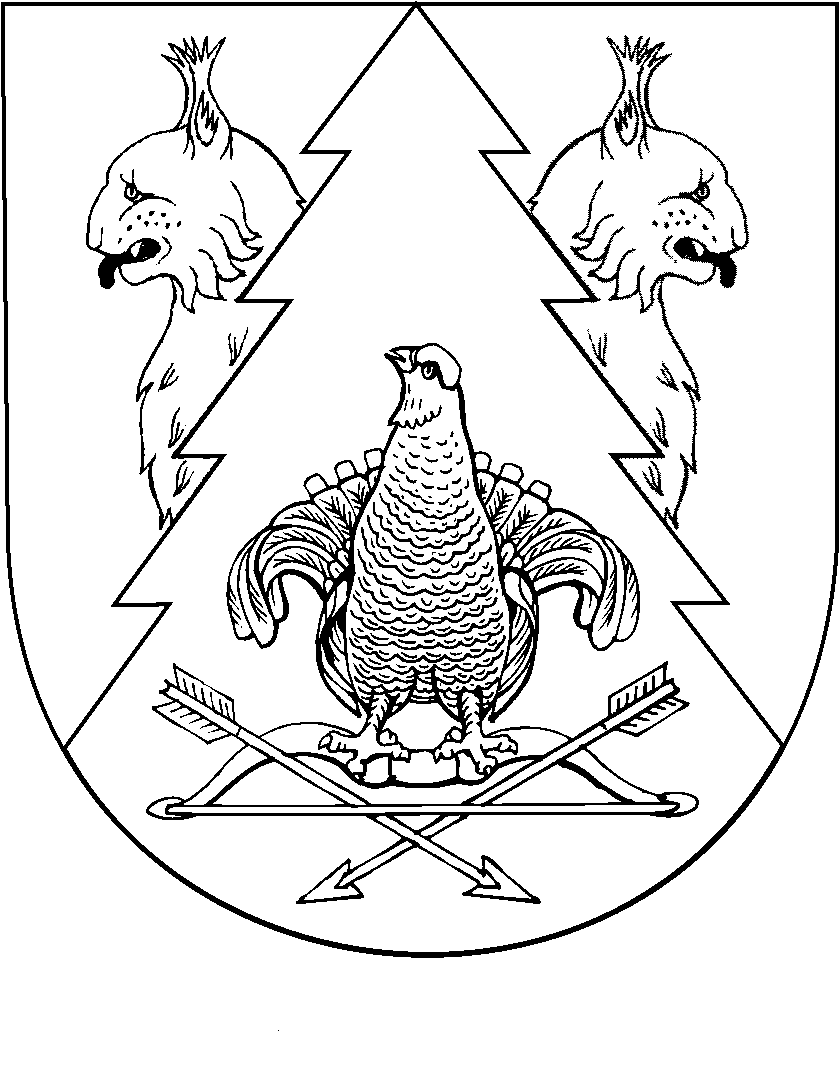 